	                                                                                                              Dresden, den 08.02.2017 / cg Fort-/ Weiterbildungsplan 1. Halbjahr 2017Klinik für Psychiatrie u. Psychotherapie (PSA) undKlinik für Psychosomatik u. Psychotherapie (PSY)Termin / Klinik	Referent(in) / Voraussichtliches Thema17.01.17 / PSY	Dr. rer. medic. Dipl.-Psych. R. Noack: „Expo. Wirksam. Machen. 	Die hochfrequente Konfrontationsbehandlung in der Angst-Tagesklinik.” 31.01.17 / PSA	OA Dr. med. H. Zaiser / Dipl.-Psych. K. Pfefferkorn: „Borderline- eine frühe 	Störung. Implikationen für die stationäre Therapie“14.02.17 / PSY	J. Silge / S. v. Busekist / C. Thiele: „Stressinduzierte Hyperalgesie – Chronische (Rücken-) Schmerzen aus Sicht der Psychosomatischen Medizin28.02.17 / PSA 	Prof. Dr. med. B. Pfuhlmann:„TDM-bei welchen Medikam. ist es sinnvoll?”14.03.17 / PSY	OA Dr. med. R. Weigel: „Crystal Meth und Schwangerschaft”28.03.17 / PSA	Dipl.-Psych S. Leinert: „Was bringen Online-Therapieverfahren?”11.04.17 / PSY	Dipl.-Psych. J. Schweinsberg (P.I.Z. Blaufeuer): „Prävention und Therapie sexueller Fehlentwicklungen bei Kindern und Jugendlichen“25.04.17 / PSA	CA Dr. med. N. Sassim: „Neues aus der Gutachtenpraxis”09.05.17 / PSY	Dipl. Psych. M. Arnold: „Der Umgang mit Homosexualität und Störungen der Geschlechtsidentität in der Psychotherapie“23.05.17 / PSA 	PD Dr. med. A. Bartsch: „Das Sprachkonnektum und seine Relevanz für die Psychiatrie – Erkenntnisse aus Bildgebungsstudien”06.06.17 / PSY 	CA Dr. med. T. Hoffmann: „Imaginative Psychotherapie”20.06.17 / PSA	OA Dr. med. O. Kahre: „Update Lithiumtherapie”Zeit:				12:30 Uhr – 14:00 UhrOrt:				Sportraum (Zi. 332, Ebene Stationen PIII / PV)Wissenschaftl. Leitung:	CÄ Fr. Dr. med. Anderssen-Reuster (Psychosomatik)CA Hr. Prof. Dr. med. habil. B. Jabs (Psychiatrie)Hr. Dipl. Psych. M. Mohr (Leitender Psychologe)Kurzfristige Änderungen sind aufgrund des Planungsvorlaufes möglich, daher sollte der jeweils aktuelle Stand  bitte kurz vor der angezeigten Veranstaltung über das CA-Sekretariat (856 6902 / Psychiatrie bzw. 856 6340 / Psychosomatik) aktuell erfragt werden. Zertifizierungen werden bei der Sächsischen Landesärztekammer und der Ostdeutschen Psychotherapeutenkammer beantragt. Städtisches KLINIKUM Dresden-Neustadt                                                Akademisches Lehrkrankenhaus der Technischen Universität DresdenZentrum für Psychische Gesundheit Weißer HirschKlinik für Psychiatrie & PsychotherapieKlinik für Psychosomatik & PsychotherapieHeinrich–Cotta–Str. 12, 01324 Dresden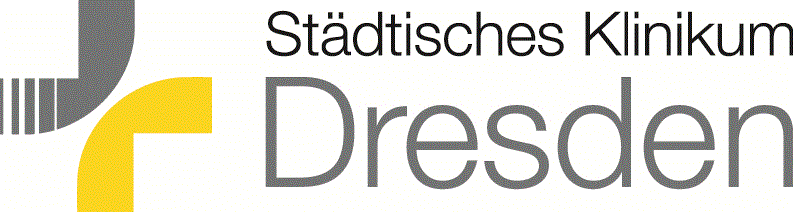 